Об опыте работы Совета молодых педагоговДобрянского муниципального районаЗаслушав и обсудив информацию об опыте работы Совета молодых педагогов Добрянского муниципального района при районной территориальной организации Профсоюза и с целью развития молодёжного педагогического движения в регионе президиум ПОСТАНОВЛЯЕТ:1.	Принять к сведению информацию о результатах деятельности Совета молодых педагогов Добрянского района в 2018 году (Приложение 1). 2.	Краевому комитету профсоюза:2.1.	отметить целенаправленную работу Добрянской РТО профсоюза по укреплению организационного единства через реализацию молодежной политики, 2.2.	продолжить оказывать методическую помощь по организации молодежного педагогического движения на местах.3. 	Поощрить деятельность председателя СМП Семериковой А.А. 4.	Местным территориальным организациям:4.1.	координировать деятельность молодежных организаций:4.2.	рассмотреть на заседаниях коллегиальных профсоюзных органов вопрос о работе с молодежью в первичных профсоюзных организациях. 4.2.	включить председателей Совета молодых педагогов в состав президиумов местных организаций.4.3.	учитывать кандидатуры активных членов Советов молодых педагогов при формировании кадрового резерва в Профсоюзе.4.4.	создать совместный план работы с Советом молодых педагогов по увеличению профсоюзного членства в территории.5. 	Контроль за исполнением данного постановления возложить на главного специалиста Монзину Н.В.Председатель региональнойорганизации Профсоюза						З.И. ГалайдаПриложение №1к постановлениюпрезидиума Профсоюза от 15 ноября . №33  СПРАВКАоб опыте работыСовета молодых педагоговДобрянского муниципального районаВ апреле 2015 года в городе Добрянка была организована встреча молодых педагогов с представителями профсоюзных организаций краевого и районного уровней, а также администрации Добрянского района. Заявленная тема встречи – «Формирование совета молодых педагогов района».Итогом проведения данной встречи стало создание Совета молодых педагогов при Добрянской районной территориальной организации профсоюза образования, который сплотил вокруг себя большинство молодых педагогов района, что стало стартом работы молодежной организации. Работа молодежной ячейки регламентируется положением об СМП, руководящие органы – председатель и заместитель Совета – избираются раз в два года. Куратором и наставником данной структуры является Валентина Ивановна Ромашова, консультант МКУ «Управление образования Добрянского муниципального района», председатель Добрянской РТО Профсоюза образования. На этапе становления в совет входило 5 представителей образовательных учреждений ДМР. За три года работы, состав совета менялся, сегодня в активе команды 20 представителей организаций образования ДМР.Для реализации поставленной перед Советом цели - «Помощь и сопровождение молодых педагогов, координация их деятельности», участники совета разрабатывают план работы в соответствии с направлениями деятельности.Направление «Сотрудничество»Ключевым фактором привлечения и удержания молодых специалистов на нашей территории является создание комфортных условий для качественной работы. В рамках данного направления удалось достигнуть следующих результатов:Совместная разработка Положения о единовременной выплате отдельным категориям педагогических работников общеобразовательных организаций и медицинских работников государственных медицинских учреждений, расположенных на территории ДМР;Результативное сотрудничество с председателем РТО ДМР, поддержка инициатив команды Совета, оказание консультаций по рабочим вопросам;Развитие системы наставничества. СМП является куратором детского общественного объединения района. Совместно с ДОО «МОГУ» проходят мероприятия для школьников и педагогов. Цикл мероприятий по профориентации педагогических профессий «Выбор жизненного пути» в рамках программы района, мастер-классы от Совета ученикам в рамках семинаров и образовательных площадок проекта «Герои МОГУт В РДШ»Взаимодействие в работе с Управлением по культуре, спорту, молодежной и семейной политике ДМР. Председатель совета входит в молодежный актив района «Молодежный прорыв». Проведение совместных форумов, например, «Добрянская осень 2018» состоится 16 ноября.Совместная деятельность с Молодежным парламентом Пермского края. Председатель является помощником депутата ЗС ПК и членом парламента.Данное направление позволяет решать социальные проблемы молодых педагогов, показывать роль профсоюза в их профессиональном росте и возможности социальных связей.Культурно-массовое направлениеНа этапе становления Совет разработал свой логотип и название «PROсвет», команда СМП работает под девизом «Всегда, везде и всюду! Хочу, могу и буду!» За время работы совета появились традиционные мероприятия, которые организовывает Совет:Интеллектуальная битва «Что? Где? Когда? в образовании»Педагогическая веснаВеревочный курс для молодых педагоговКруглый стол с администрацией ДМРОткрытый форум молодых педагогов ДМРКроме организации событий для педагогического сообщества представители совета и команда актива принимает участие в различных мероприятиях:Нашествие снеговиков (г. Добрянка 2 место) Креативный учитель (участие)Профсоюзный квест (участие)Краевой конкурс агитбригад (номинация «Лучшая пропаганда профсоюза»)Молодой профсоюзный лидер (1 место)Муниципальный этап Всероссийского конкурса Учитель года, 2 место в номинации «Учитель основного и общего образования» участие в номинации «Воспитатель дошкольного учреждения», 2 и 3 место в номинации «Воспитатель дошкольного учреждения»Краевой этап Всероссийского конкурса «Учитель года», 2 место в номинации «Педагогический дебют»Всемирный фестиваль молодежи и студентов в Сочи (участие)Всероссийский форум «Балтийский Артек» (участие, победа в грантовом конкурсе проектов)Форум молодых педагогов Пермского края «Вместе в будущее» (участие, организация, ведущий мастер-класса)Выездной семинар молодых педагогов Пермского края «Теплоход» (участие, организация)Обучение в РУЦпЗимняя экспедиционная школа молодых педагогов Пермского краяЛетняя экспедиционная школа педагогов Пермского краяВсероссийский форум молодых педагогов «Учитель будущего 4.0»Данное направление интересно молодым педагогам, здесь каждый может проявить свой талант, получить новые знания и эмоции, получить возможность неформального общения с коллегами и наставниками. Направление «Социально-полезная деятельность»Команда Совета зарекомендовала себя в молодежной политике района как ответственная, инициативная организация. Члены совета входят в состав делегаций от района на краевые мероприятия:Круглый стол по вопросам развития Добрянского района с губернатором Пермского края М.Г. Решетниковым (участие)Краевой проект «Пермяк, вернувшийся домой» (участие)Молодежный форум «Пермский период» (участие)За время работы Совет был организатором и участником следующих мероприятий:Муниципальный этап конкурса «Учитель года» (жюри)Мастер-класс для молодых педагогов ДМР в рамках Августовской конференции (ведущий)Мастер- класс для педагогов в рамках социально-педагогической недели в образовании Добрянского района (ведущий)Краевой семинар-тренинг для молодежи (организатор)Пресс-конференция с министром образования Р.А. Кассиной и председателем региональной организации Профсоюза З.И. Галайда в рамках V краевого Форума молодых педагогов ОУ Пермского края (участие)Направление «Информационно-медийное»Основные задачи данного направления:ведение, администрирование и модерирование группы «ВК». оповещение всех участников СМП средствами смс-информирования и электронной почты о самых важных предстоящих и актуальных событиях. подготовка материалов о работе Совета молодых педагогов для газеты «Мой Профсоюз», «Профсоюзный курьер», на сайт крайкома Профсоюза.участие в создании сюжетов для телепередачи «Право на труд». участие в радио эфире «Радио России» «Диалог с молодыми» и программе «ВГТРК Весть-Пермь» «Вовремя» Безусловно, есть некоторые трудности в организации районного молодежного педагогического движения. В первую очередь, это отдаленность и расположение образовательных организаций, в которых есть активные и целеустремленные молодые специалисты. Как следствие, это вызывает затруднение прямого общения и участия молодых педагогов, проживающих в отдаленных территориях, в различных мероприятиях согласно плану. Во-вторых, это занятость современного молодого педагога, большая нагрузка и внеурочная работа. С другой стороны, Совет молодых педагогов приходит на помощь в данной ситуации: организуя возможности для неформального общения, молодые педагоги имеют возможность мобильно и быстро помочь в той или иной затруднительной ситуации в профессиональной деятельности работника, члена ПрофсоюзаРайонная организация Профсоюза совместно с членами Совета молодых педагогов умеют найти новые формы мотивации молодых педагогов активно принимать деятельность в формировании своего будущего, повышении личностного роста и профессиональных компетенций.Ключевыми задачами Совета на сегодня являются – активное вовлечение в работу молодых специалистов из отдаленных территорий района, доведение членства в Совете молодых педагогов до 100% из количества всех молодых педагогов района и дальнейший рост членства в Профсоюзе.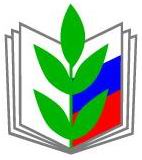 ПРОФСОЮЗ РАБОТНИКОВ НАРОДНОГО ОБРАЗОВАНИЯ И НАУКИ РОССИЙСКОЙ ФЕДЕРАЦИИ(ОБЩЕРОССИЙСКИЙ ПРОФСОЮЗ ОБРАЗОВАНИЯ)ПЕРМСКАЯ КРАЕВАЯ ТЕРРИТОРИАЛЬНАЯ ОРГАНИЗАЦИЯ ПОСТАНОВЛЕНИЕПРОФСОЮЗ РАБОТНИКОВ НАРОДНОГО ОБРАЗОВАНИЯ И НАУКИ РОССИЙСКОЙ ФЕДЕРАЦИИ(ОБЩЕРОССИЙСКИЙ ПРОФСОЮЗ ОБРАЗОВАНИЯ)ПЕРМСКАЯ КРАЕВАЯ ТЕРРИТОРИАЛЬНАЯ ОРГАНИЗАЦИЯ ПОСТАНОВЛЕНИЕПРОФСОЮЗ РАБОТНИКОВ НАРОДНОГО ОБРАЗОВАНИЯ И НАУКИ РОССИЙСКОЙ ФЕДЕРАЦИИ(ОБЩЕРОССИЙСКИЙ ПРОФСОЮЗ ОБРАЗОВАНИЯ)ПЕРМСКАЯ КРАЕВАЯ ТЕРРИТОРИАЛЬНАЯ ОРГАНИЗАЦИЯ ПОСТАНОВЛЕНИЕПРОФСОЮЗ РАБОТНИКОВ НАРОДНОГО ОБРАЗОВАНИЯ И НАУКИ РОССИЙСКОЙ ФЕДЕРАЦИИ(ОБЩЕРОССИЙСКИЙ ПРОФСОЮЗ ОБРАЗОВАНИЯ)ПЕРМСКАЯ КРАЕВАЯ ТЕРРИТОРИАЛЬНАЯ ОРГАНИЗАЦИЯ ПОСТАНОВЛЕНИЕПРОФСОЮЗ РАБОТНИКОВ НАРОДНОГО ОБРАЗОВАНИЯ И НАУКИ РОССИЙСКОЙ ФЕДЕРАЦИИ(ОБЩЕРОССИЙСКИЙ ПРОФСОЮЗ ОБРАЗОВАНИЯ)ПЕРМСКАЯ КРАЕВАЯ ТЕРРИТОРИАЛЬНАЯ ОРГАНИЗАЦИЯ ПОСТАНОВЛЕНИЕ
15 ноября .
г. Пермь
г. Пермь
г. Пермь
№33____